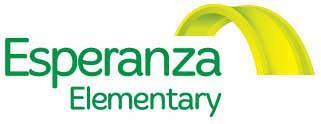 BOARD MEETING6:00 – 7:30 PM  Thursday, September 27, 2018Esperanza School Meeting Room * 4956 W 3500 S, West Valley City, UT 84119MINUTESCall to order: Meeting began at 6:10          MEMBERS PRESENT:  Juan Freire, Cody Case, Patricia Matthews, Marty BanksMEMBERS ABSENT:  Challene Nuvan,  Debby Bauman, Angela ZamoraOTHERS PRESENT: Eulogio Alejandre (Esperanza Director), Julia Barrientos (Vice-Principal), Chrystal Sanchez (Director’s Secretary), Brian Cates (Red Apple), David Robertson (LYRB), Jessica Garay (Esperanza Instructional Coach), Ari Moreno, Tairell Love, Genesis Apodaca (Instructional Asst.), Ivonne Medina (SpEd), Esmeralda Torres (Esperanza Teacher Rep.)WELCOME & INTRODUCTIONS FINANCIAL REPORT Brian Cates from Red Apple shared the financial summary from August 31st, 2018. David Robertson from LYRB shared an update on the purchase of the buildingEsperanza experienced a successful bond closing for $8,290,000Juan and Eulogio witnessed the bonds pricing and closingThere will be a reset period in 2024Esperanza’s loan is currently set at an APR of 5.08%Esperanza will be paying a $540,000 bond payment to replace the lease payment of $620,000Thank you Red Apple, LYRB, and other invested parties for this historic purchase of the building.ACTION ITEMSMotion to approve the Data Governance PlanPatricia  motion, Cody  second, vote was unanimousMotion to approve the Early Literacy PlanPatricia  motions, Cody  second, vote was unanimousSeveral teachers and staff at Esperanza participated in the creation of this plan: Jessica Garay, Tairel Love, Julia Barrientos, Genesis Apodaca, and Ivonne MedinaIt will be have aspects that plug into the master scheduleThey reported that Eperanza’s UGG (Universal Growth Goal) has changed from 47.5% to 60%This plan will include 1st and 2nd gradesThe plan will include EI (enhancement and intervention) blocks with 4-5 adults providing support based on regular progress monitoringFormal motion to approve a change in the board leadership James Cody Case as board president (change from Juan Freire) & maintain Martin Banks as vice-presidentPatricia motion, Juan second, vote was unanimousRelease James Cody Case as secretaryJuan motion, Patricia second, vote was unanimousAdd voting for a secretary and treasurer to November’s agendaDISCUSSION / INFORMATION ITEMS1- There are academic and identity benefits to multicultural education.  A goal was proposed to formally teach cultural diversity in the classroom in academic ways.2- The seal of biliteracy for 6th grade students should include the iReady for Spanish and the WIDA for English.3- Executive Director / Principal Report:Student enrollment: Esperanza currently has 530 students enrolled and 124 children on the waiting list. Lunch Program:  Esperanza passed the inspection for the breakfast and lunch programTwo minor corrections will be made - posting and uploading a certificateAn audit is expected within the first 60 days of schoolParent Teacher Conferences: 91% of families attended the eventMusic program: On September 15th, the mariachi band played at the Festival Hispano de Ogden.  They also received the honor of being on Weber State University’s front page sign postThe C4L survey was given; results pending.Eulogio presented the assessment calendar for the 2018-2019 SYEulogio shared copies of the student and parent handbookNHMU (Natural History Museum of Utah) Educator EventCulturally relevant and STEM curriculum will be discussedTeacher workshops to be held from November to MarchBurgeoning relationship between NHMU and EsperanzaAn invitation was made to board members to come to Esperanza and take pictures with the school photographer, October 10th at 7:00 AM.4- PTO REPORTThe PTO provided dinners to teachers at Parent Teacher Conferences.  The PTO is looking for volunteers to support Esperanza's Fall FestivalADJOURN at 7:45ANNOUNCEMENTS:Next parent meeting – TBDNext board meeting – Thursday, October 25, 2018 * 6:00-7:30 PM